								Toruń, 15 grudnia 2022 roku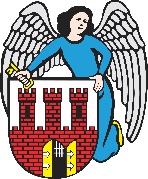     Radny Miasta Torunia        Piotr Lenkiewicz								Sz. Pan								Michał Zaleski								Prezydent Miasta ToruniaWNIOSEKPowołując się na § 18 Statutu Rady Miasta Torunia w nawiązaniu do § 36 ust. 4 Regulaminu Rady Miasta Torunia zwracam się do Pana Prezydenta z wnioskiem:- o utworzenie na lewobrzeżu punktu sprzedaży biletów MZKUZASADNIENIEJest to kwestia, która w przestrzeni publicznej pojawia się od dłuższego czasu. Lewobrzeżna część miasta rozwija się coraz prężniej co powoduje, że cyklicznie zwiększanie się dostęp do wielu usług dla mieszkańców bez konieczności przemieszczania się na prawy brzeg Wisły. Jedną z kwestii, którą bardzo często podnoszą mieszkańcy jest dostęp do punktu sprzedaży biletów MZK podobnie jak w kasie przy Al. Św. Jana Pawła II 2. Punkt ten jest od zawsze bardzo uczęszczany, ale nie jest jednym na „prawobrzeżu” – są jeszcze punkty na Sienkiewicza, Legionów, Żółkiewskiego i Szosie Okrężnej. Zwracam się z wnioskiem o rozważenie możliwości utworzenia punktu kasowego MZK na lewobrzeżu, być może w przestrzeni Dworca Głównego w kooperacji ze spółką Urbitor. Dla mieszkańców lewobrzeża byłby to znaczący gest i ułatwienie.                                                                         /-/ Piotr Lenkiewicz										Radny Miasta Torunia